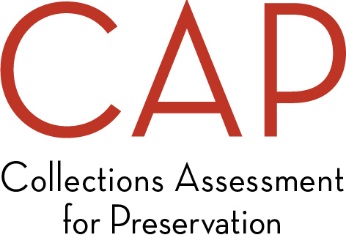 CAP Participant Feedback FormThank you for your participation in the CAP Program! The Foundation of the American Institute for Conservation relies on your feedback to gain a better understanding of the impacts of CAP and to help us improve the program for future years. Please share your experience with us by completing this Feedback Form.  Only aggregate results will be shared outside of FAIC and IMLS staff unless you choose to share your survey with your assessors by checking the box at the end of the survey. We thank you in advance for your feedback and appreciate any comments you may have. 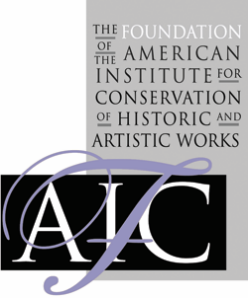 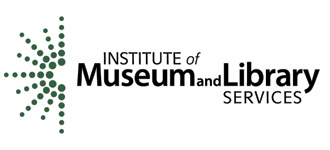 Name of Institution:  	Date of Site Visit:  	Type of Institution: (select one)  Aquarium   Arboretum/Botanical Garden   Art Museum   Children’s/Youth Museum   General Museum (A museum with collections representing two or more disciplines equally, such as a museum of art and natural history.)  Historic House/Site  History Museum   Natural History Museum/ Anthropology Museum   Nature Center   Planetarium  Science/ Technology Museum   Specialized Museum (A museum with collections limited to one narrowly defined discipline, such as a maritime museum.)  Zoological park   Other (please specify: _______________________________________)Number of staff members: ______________Did you visit the FAIC website for information about the CAP Program?   Yes    NoIf yes, indicate your level of agreement with the following statements about the CAP INFORMATION ON THE FAIC WEBSITE by placing an “X” in the appropriate box:What could we do to improve the CAP website? (optional)Indicate your level of agreement with the following statements about the CAP PROGRAM HANDBOOK by placing an “X” in the appropriate box:What could we do to improve the CAP Program Handbook? (optional)Indicate your level of agreement with the following statements about the ASSESSOR SEARCH PROCESS by placing an “X” in the appropriate box:What could we do to improve the assessor search process? (optional)Indicate your level of agreement with the following statements about the SITE QUESTIONNAIRE by placing an “X” in the appropriate box:What could we do to improve the Site Questionnaire? (optional) In the next section, you will be asked to individually rate each CAP assessor who visited your institution. Assessor 1 Name: __________________________________Type of assessor (select one):	Non-living collections         Living collection         ArchitecturalIndicate your level of agreement with the following statements about the ASSESSOR 1 by placing an “X” in the appropriate box:How could Assessor 1 have provided a better assessment? (optional)Did you have a second assessor?      Yes       NoIf yes, please complete the following information for Assessor 2.Assessor 2 Name: __________________________________Type of assessor (select one):	Non-living collections         Living collection         ArchitecturalIndicate your level of agreement with the following statements about the ASSESSOR 2 by placing an “X” in the appropriate box:How could Assessor 2 have provided a better assessment? (optional)Did you contact FAIC staff during the process?      Yes       NoIf yes, how would you rate: What could we have done to better answer your questions? (optional)Overall, how would you rate: What could we do to improve your overall experience? (optional)Which staff members and/or board members were involved in the CAP site visit? 	governing authority 	director 	management decision-maker (other than director) 	collections care staff 	collections care volunteer 	other ___________________________Based on your CAP report, what are your organization’s top three priorities? 1.2.3.To the best of your knowledge, please estimate the total number of hours paid and volunteer staff contributed to the CAP process. Include time for reading the CAP handbook and program materials, selecting assessors, completing the Site Questionnaire, participating in the pre-site visit call, preparing for site visit, participating in the site visit, reviewing the draft report, follow-up discussions with assessors, etc.	If you would like a CAP staff member to contact you to discuss your experience further, please provide us with your name and the best number to reach you:	Name: _______________________________________	Phone: ______________________________________Many assessors are interested in receiving feedback from institutions that will help them improve for future assessments. If you would be willing to share this information with your assessor, please check the box below. Yes, I give FAIC permission to anonymously share this information with my CAP assessor in order to help them improve their future assessments. Strongly AgreeSomewhatAgreeNeither Agree nor DisagreeSomewhatDisagreeStrongly DisagreeThe FAIC website clearly explained the purpose of a general conservation assessment.The FAIC website clearly explained the CAP program.The FAIC website was easy to navigate.Strongly AgreeSomewhatAgreeNeither Agree nor DisagreeSomewhatDisagreeStrongly DisagreeThe CAP Program Handbook prepared staff and board members for exactly what to expect from the on-site visits.The CAP Program Handbook clearly described the steps of the CAP process.The CAP Program Handbook provided all of the information needed to participate in the CAP program.The CAP Program Handbook was easy to understand.Strongly AgreeSomewhatAgreeNeither Agree nor DisagreeSomewhatDisagreeStrongly DisagreeProspective assessors responded to my emails and/or phone calls quickly during the search process.During the search process, assessors were able to discuss their appropriateness to my institution’s collections.Assessors promptly submitted proposals outlining the costs of an assessment.Strongly AgreeSomewhatAgreeNeither Agree nor DisagreeSomewhatDisagreeStrongly DisagreeN/AThe Site Questionnaire was effective as a self-study tool. The Site Questionnaire was easy to complete online.Strongly agreeSomewhatAgreeNeither Agree nor DisagreeSomewhatDisagreeStrongly DisagreeThe assessor was well prepared for the pre-visit call and onsite visit.The assessor demonstrated significant experience with our collection type.The assessor communicated well with staff and board members.The assessor provided valuable preliminary feedback on site.The assessor provided rough and final drafts in a timely manner.The assessor addressed issues relevant to the institution's immediate and long-range needs.The assessor produced a valuable report that contained a prioritized list of recommendations.Strongly agreeSomewhatAgreeNeither Agree nor DisagreeSomewhatDisagreeStrongly DisagreeThe assessor was well prepared for the pre-visit call and onsite visit.The assessor demonstrated significant experience with our collection type.The assessor communicated well with staff and board members.The assessor provided valuable preliminary feedback on site.The assessor provided rough and final drafts in a timely manner.The assessor addressed issues relevant to the institution's immediate and long-range needs.The assessor produced a valuable report that contained a prioritized list of recommendations.Exceeded ExpectationsMet ExpectationsDid Not Meet Expectations54321FAIC staff’s ability to answer questions.Exceeded ExpectationsMet ExpectationsDid Not Meet Expectations54321Your experience with CAP.The value of the final report to your institution. Hours Contributed by Paid Staff_______Hours Contributed by Volunteers and Board Members________